附件5国家知识产权局2022年制填写说明一、申请书内各项内容应填写完整、实事求是、表述明确。表格内容字体为四号仿宋，行距28磅。如各栏空格不够，均可加页。二、申请书为A4纸，于左侧装订成册。一式一份加盖公章。三、申请单位和合作单位填写完成后，交由推荐单位填写明确的推荐意见。四、推荐单位是指申请单位所在省、自治区、直辖市和新疆生产建设兵团知识产权局；国家知识产权局局机关各部门，专利局各部门，商标局，局其他直属单位、各社会团体；中央和国家机关负责科研管理工作的司局。一、基本信息二、研究方案三、研究基础四、研究人员基本情况五、经费预算说明：课题研究经费预算总额一般不超过15万元。六、主要研究人员专利分析经验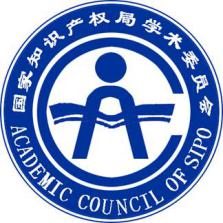 2022年度国家知识产权局专利专项研究项目申 请 书课题名称:负责人:申请单位：合作单位:推荐单位：填报日期:课 题 名 称课 题 名 称课 题 类 别课 题 类 别此处填写“专利制度理论与实践类”或        “关键核心技术专利分析类”。此处填写“专利制度理论与实践类”或        “关键核心技术专利分析类”。此处填写“专利制度理论与实践类”或        “关键核心技术专利分析类”。此处填写“专利制度理论与实践类”或        “关键核心技术专利分析类”。此处填写“专利制度理论与实践类”或        “关键核心技术专利分析类”。申请单位单位名称申请单位课题联系人电话手机申请单位电子邮箱申请单位意见：单位负责人（签章）：             （单位公章）年   月   日申请单位意见：单位负责人（签章）：             （单位公章）年   月   日申请单位意见：单位负责人（签章）：             （单位公章）年   月   日申请单位意见：单位负责人（签章）：             （单位公章）年   月   日申请单位意见：单位负责人（签章）：             （单位公章）年   月   日申请单位意见：单位负责人（签章）：             （单位公章）年   月   日申请单位意见：单位负责人（签章）：             （单位公章）年   月   日合作单位1单位名称合作单位1联系人电话手机合作单位2单位名称合作单位2联系人电话手机合作单位意见：        （单位公章）                                         年   月   日合作单位意见：        （单位公章）                                         年   月   日合作单位意见：        （单位公章）                                         年   月   日合作单位意见：        （单位公章）                                         年   月   日合作单位意见：        （单位公章）                                         年   月   日合作单位意见：        （单位公章）                                         年   月   日合作单位意见：        （单位公章）                                         年   月   日推荐单位单位名称推荐单位联系人电话手机推荐单位意见：      单位负责人（签章）：              （单位公章）年   月   日推荐单位意见：      单位负责人（签章）：              （单位公章）年   月   日推荐单位意见：      单位负责人（签章）：              （单位公章）年   月   日推荐单位意见：      单位负责人（签章）：              （单位公章）年   月   日推荐单位意见：      单位负责人（签章）：              （单位公章）年   月   日推荐单位意见：      单位负责人（签章）：              （单位公章）年   月   日推荐单位意见：      单位负责人（签章）：              （单位公章）年   月   日请参照以下提纲撰写，要求逻辑清晰、格式规范。本表内容与《论证表》填写内容一致。（一）研究背景（二）研究内容（三）拟解决的关键问题（四）创新点（五）研究进度及阶段性目标(周期6-8个月)（六）预期成果及应用价值（七）参考文献要求填写内容真实准确，有针对性，与本课题无关的研究成果不作为研究基础填写。课题负责人基本情况（有合作单位可填写2人）课题负责人基本情况（有合作单位可填写2人）课题负责人基本情况（有合作单位可填写2人）课题负责人基本情况（有合作单位可填写2人）课题负责人基本情况（有合作单位可填写2人）课题负责人基本情况（有合作单位可填写2人）课题负责人基本情况（有合作单位可填写2人）姓名性别出生年月职务职称现从事专业所在单位所承担任务课题组长基本情况（1人）课题组长基本情况（1人）课题组长基本情况（1人）课题组长基本情况（1人）课题组长基本情况（1人）课题组长基本情况（1人）课题组长基本情况（1人）姓名性别出生年月职务职称现从事专业所在单位所承担任务主要研究人员（不含课题负责人和课题组长）基本情况主要研究人员（不含课题负责人和课题组长）基本情况主要研究人员（不含课题负责人和课题组长）基本情况主要研究人员（不含课题负责人和课题组长）基本情况主要研究人员（不含课题负责人和课题组长）基本情况主要研究人员（不含课题负责人和课题组长）基本情况主要研究人员（不含课题负责人和课题组长）基本情况姓名性别出生年月职务职称现从事专业所在单位所承担任务序号经费开支科目预算金额（万元）说    明1资料费2数据采集及处理费3会议费/差旅费/学术交流费4设备费5专家咨询费6劳务费7印刷出版费8管理费9合  计申报关键核心技术专利分析类课题填写此栏目，主要填写申报单位以及研究人员专利分析相关课题研究经历和取得的成果。